CENTRO DE INTERÉS “EL ABC DE OLE”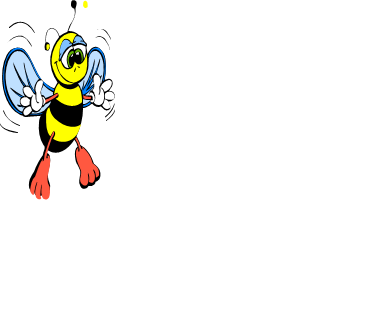 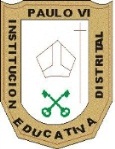 Colegio Paulo VI I.E.D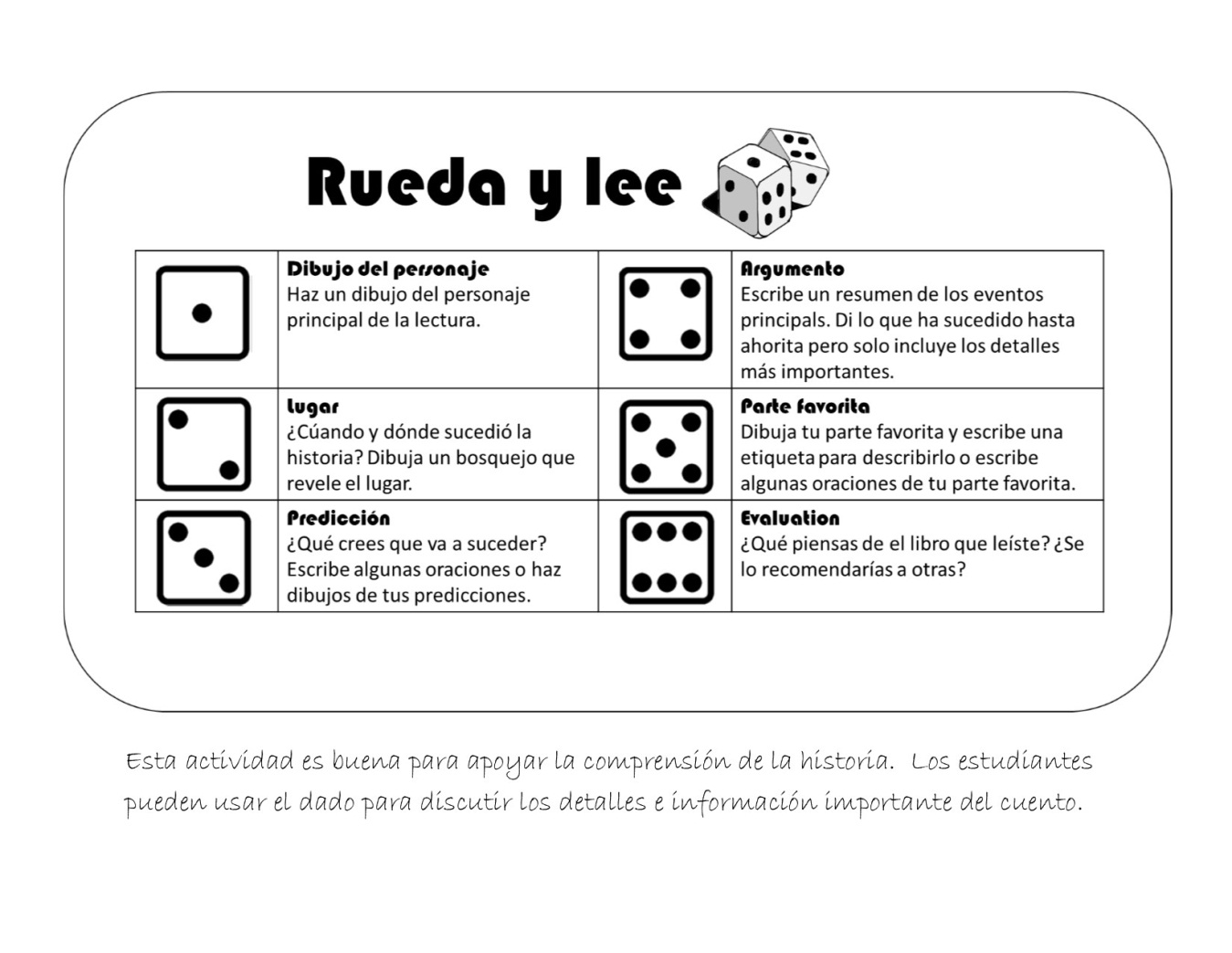 